高専ロボットコンテスト東海北陸地区大会で準優勝　全国大会出場決定　テレビで放送された大会の様子です。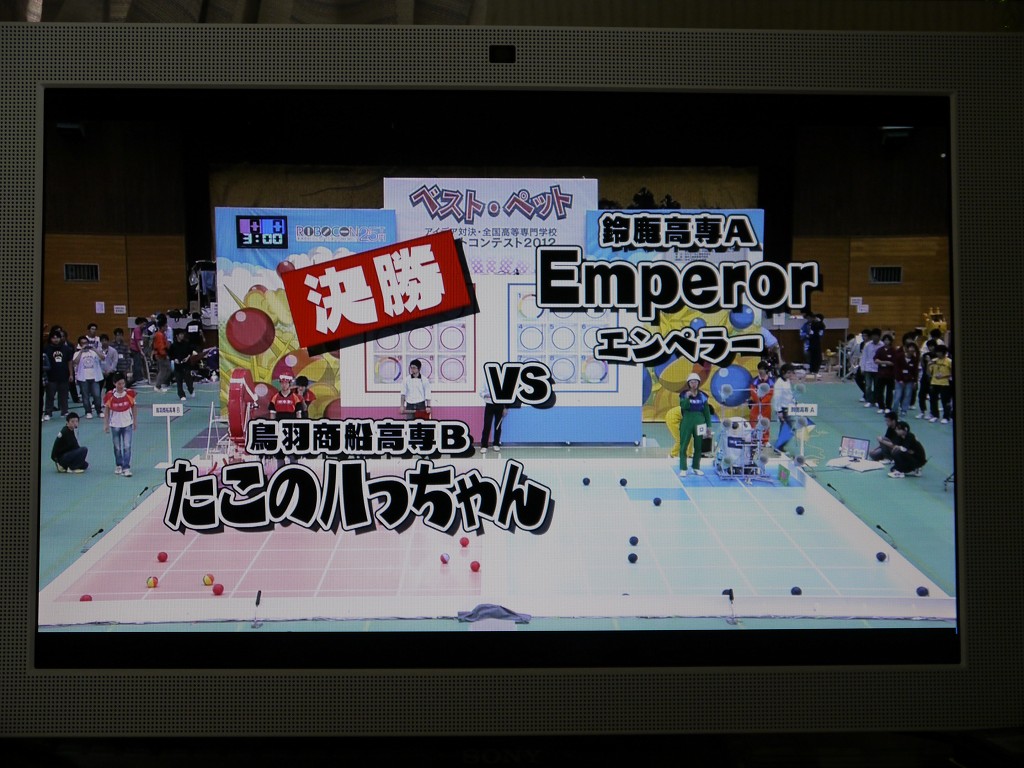 順調に？立ち上がってきた鳥羽商船高専Bの「たこのハっちゃん」は優勝候補と言われた鈴鹿高専Aの「Emperor」と決勝戦で対戦。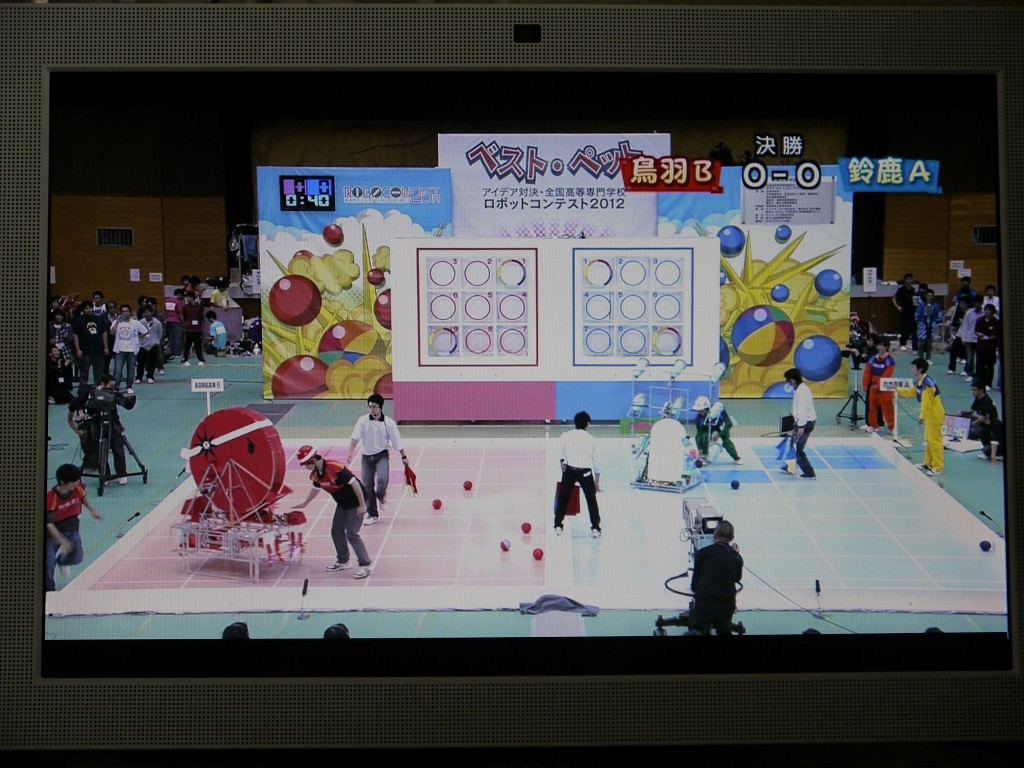 試合開始。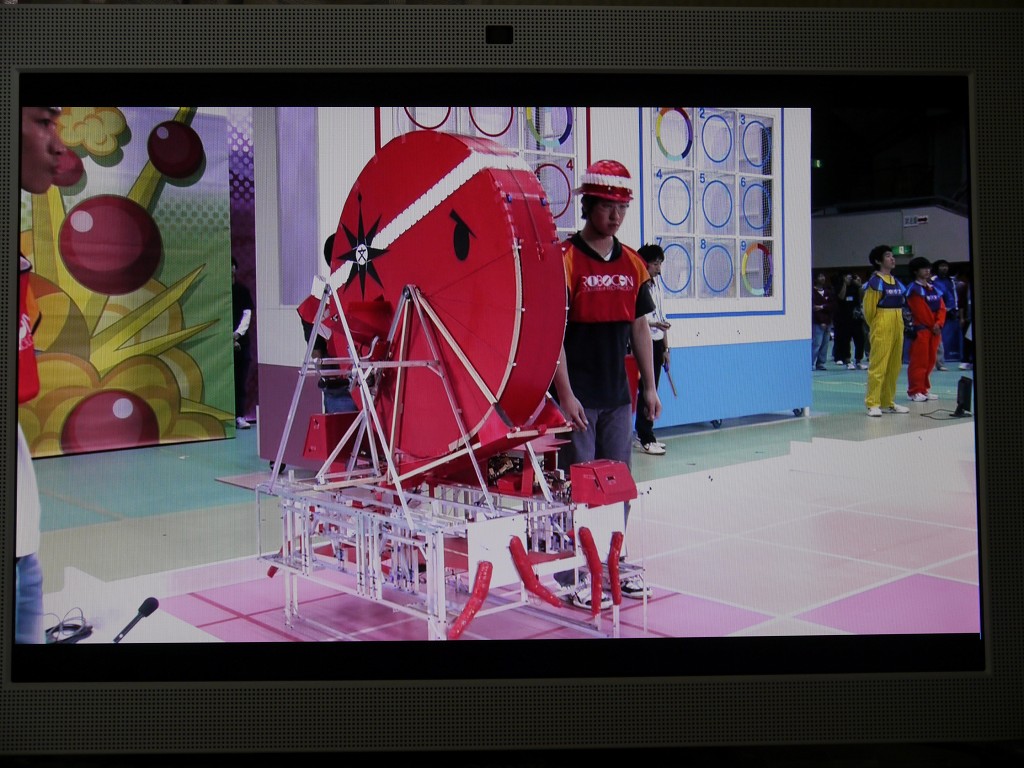 これが「たこのハっちゃん」やや緊張気味。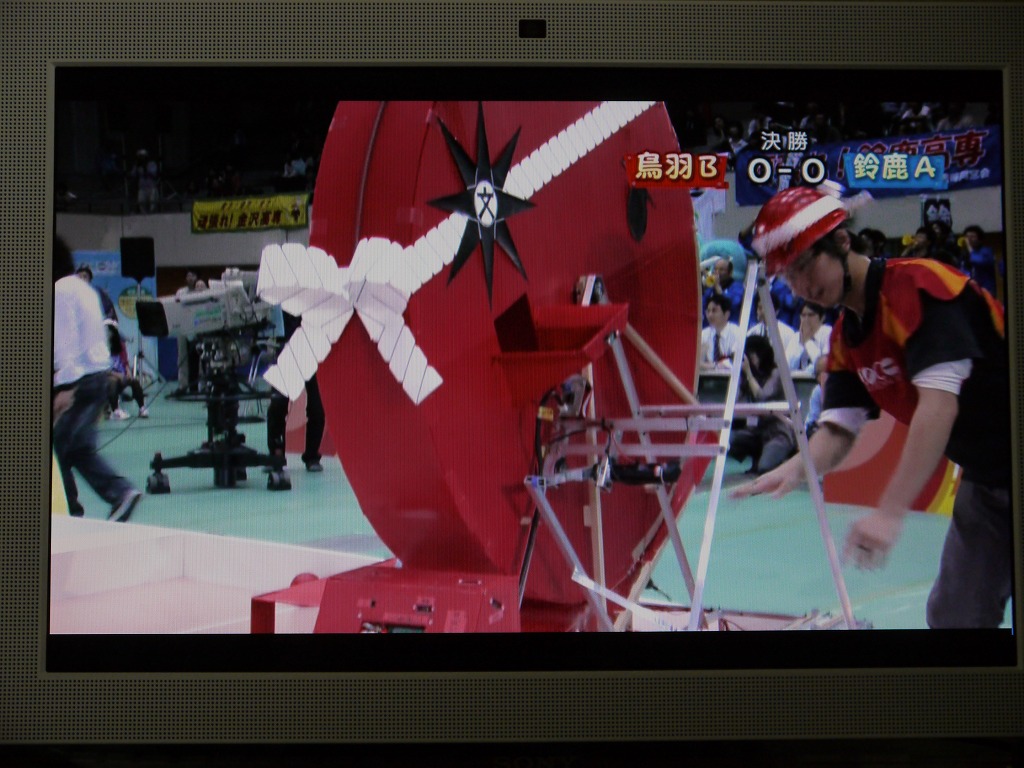 「たこのハっちゃん」順調に球を集めるも、未だ得点無し。0－0　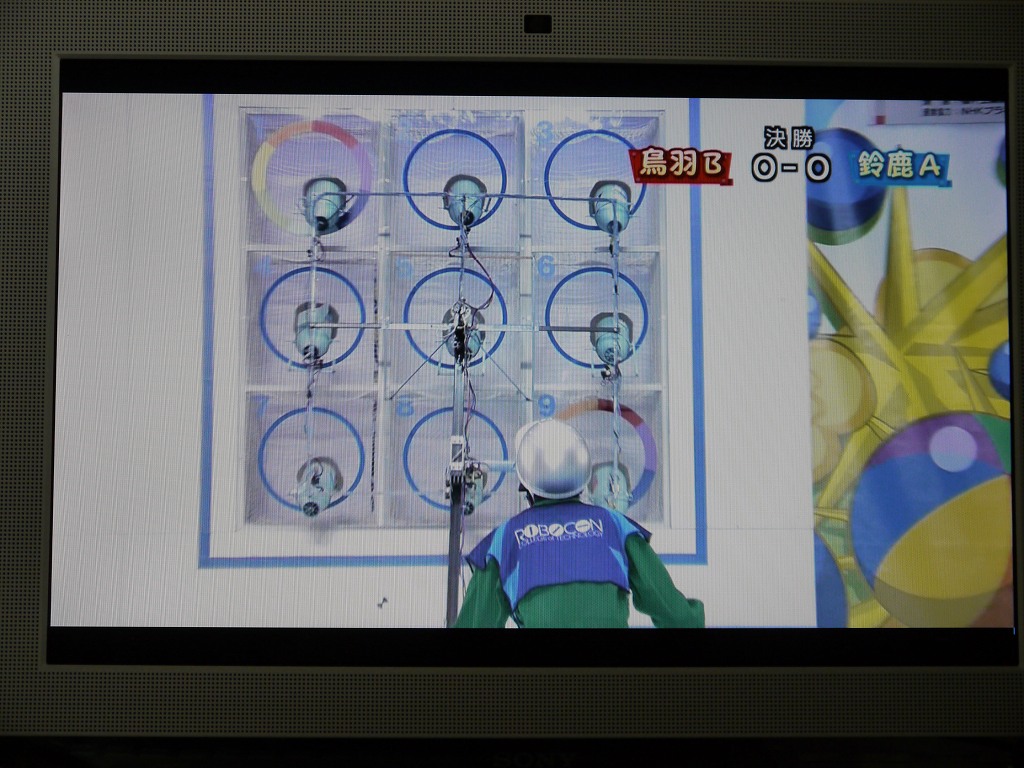 鈴鹿高専「Emperor」の一度で全部玉を入れる装置が活躍！！　アッと言う間に全部玉が入ってしまいました。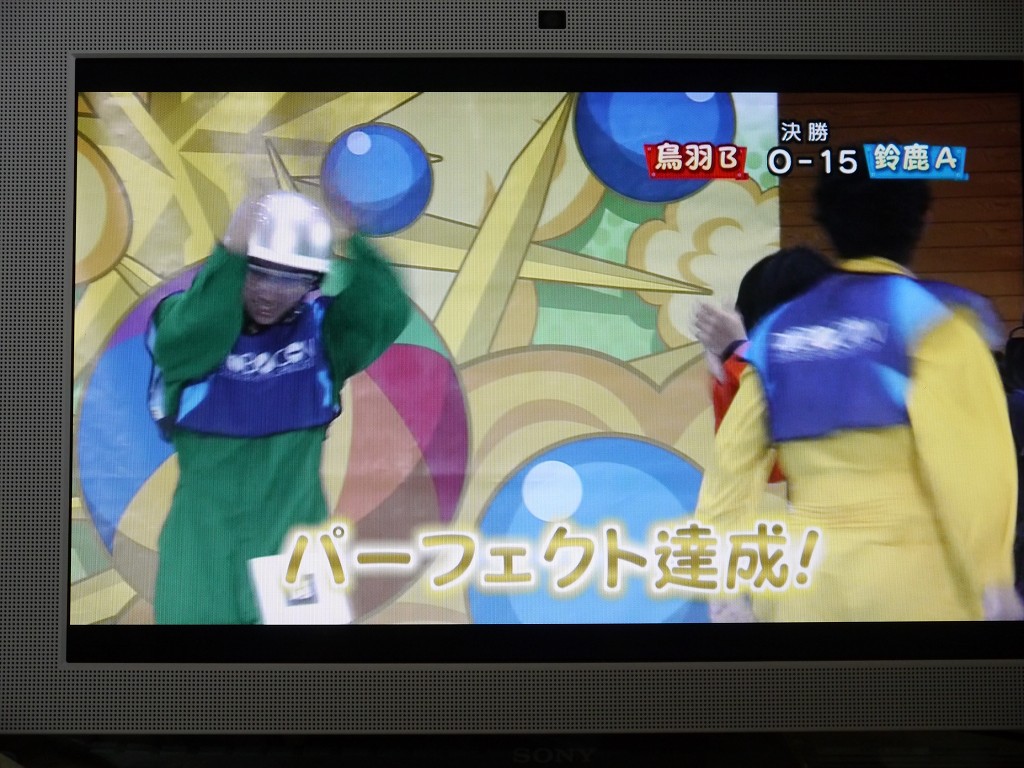 鈴鹿高専、パーフェクト達成！！　優勝決定！！鳥羽商船高専「たこのハっちゃん」は残念ながら準優勝。それでも、よくここまで頑張りました！！　よくやった。おめでとう。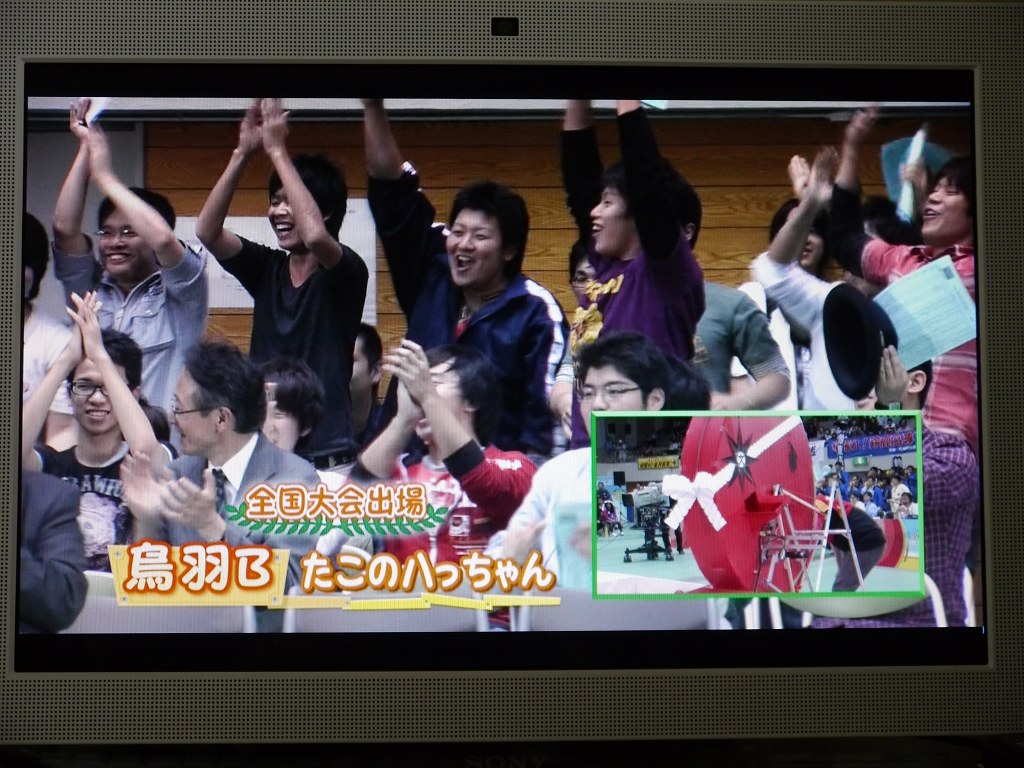 「たこのハっちゃん」全国大会出場決定！！全国大会出場は8年ぶりの快挙とか。おめでとう！！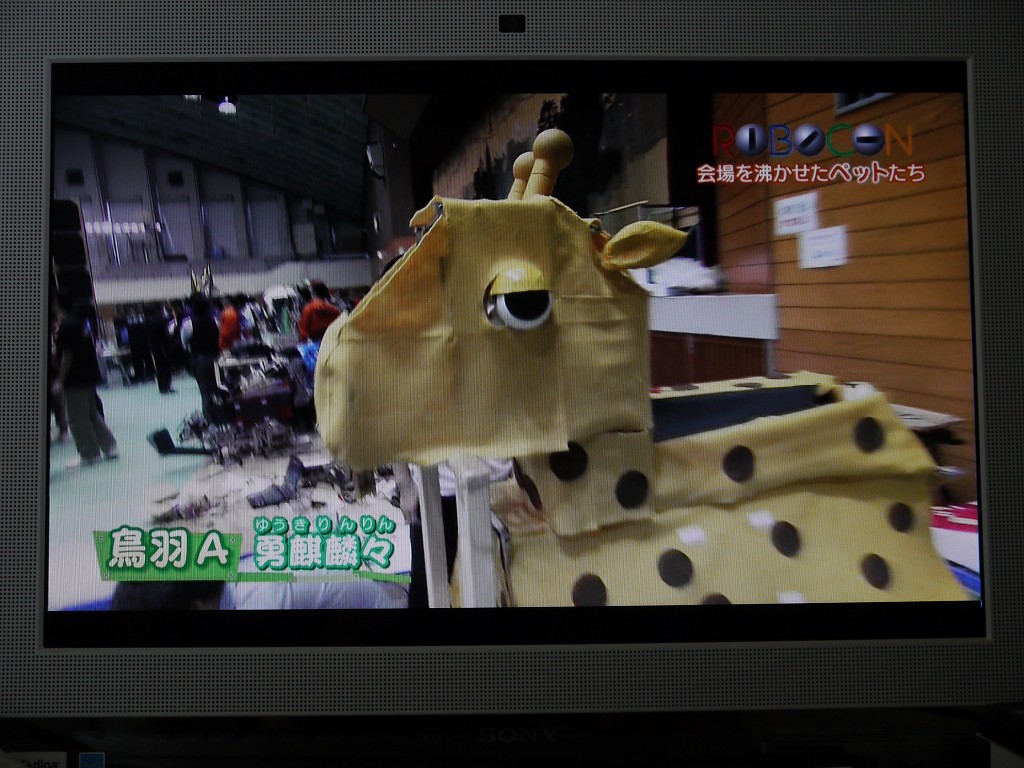 鳥羽商船高専A「勇麒麟々」は会場を沸かせたペットたちとして紹介されました。